ORGANIZIRA TRADICIONALNIIZLET U ŽUMBERAK ZA ŠTEFANJEUtorak, 26.12.2023.PROGRAM IZLETA07:45 Sastanak planinara u Pierottijevoj ulici08:00 Polazak autobusa, pauza za kavu usput u Samoboru ili Grdanjcima ako je otvoreno.Dolazak u planinarsku kuću Scout u Koretićima i pripreme za planinarenje.Grupa A polazi na Noršićku Plešivicu preko Noršić Sela i natrag istim putem cca. 2-3 sata hodaGrupa B obilazi Eko selo i okolne staze.Sastanak u  ugrijanoj i pivom opskrbljenoj kući. Druženje.Povratak po dogovoruPrehrana: Iz vlastitog ruksaka.Cijena prijevoza sa uključenom cijenom uporabe kuće: 12 eura.Oprema: planinarska (gojzerice, ruksak, vjetrovka, rezervna odjeća, zaštita od kiše, sunca, baterijska svjetiljka, kapa, rukavice, pitka voda).Organizatori i vodiči izleta: Zlatica Krznar  (099-244-9408) / Nada Busovača (099-211-8426)Dežurstvo u kući Scout: Biserka Horvat NikšićNapomena: Odazivom na izlet, svaki pojedinac potvrđuje da ispunjava zdravstvene, fizičke i tehničke uvjete za sigurno sudjelovanje na izletu, da ima plaćenu članarinu kod planinarskog društva za tekuću godinu, da pristupa izletu na osobnu odgovornost te da će se u skladu s planinarskom etikom pridržavati plana izleta, odluka i uputa vodiča.Organizator i vodič izleta zadržava pravo promjene plana i programa, prema postojećim uvjetima na terenu ili vremenskim prilikama, također zadržava pravo procjene kondicijske sposobnosti pojedinih sudionika izleta.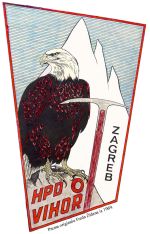 HRVATSKO PLANINARSKO DRUŠTVOVIHOR
Sjedište:Prilaz Gjure Deželića 31/1, HR-10000 ZagrebE-pošta: hpd.vihor@hps.hr
Web: http://hpd-vihor.hr